            Year 2 Summer 1 Curriculum Overview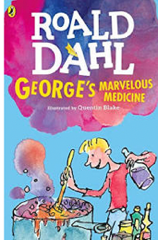 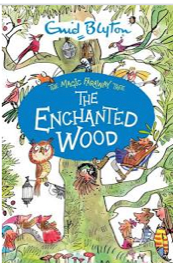 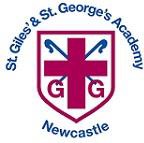 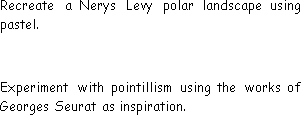 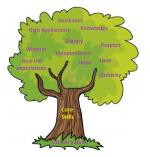 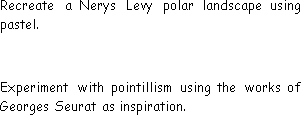 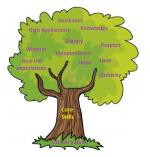 